下野市パブリックコメント制度の概要（フロー）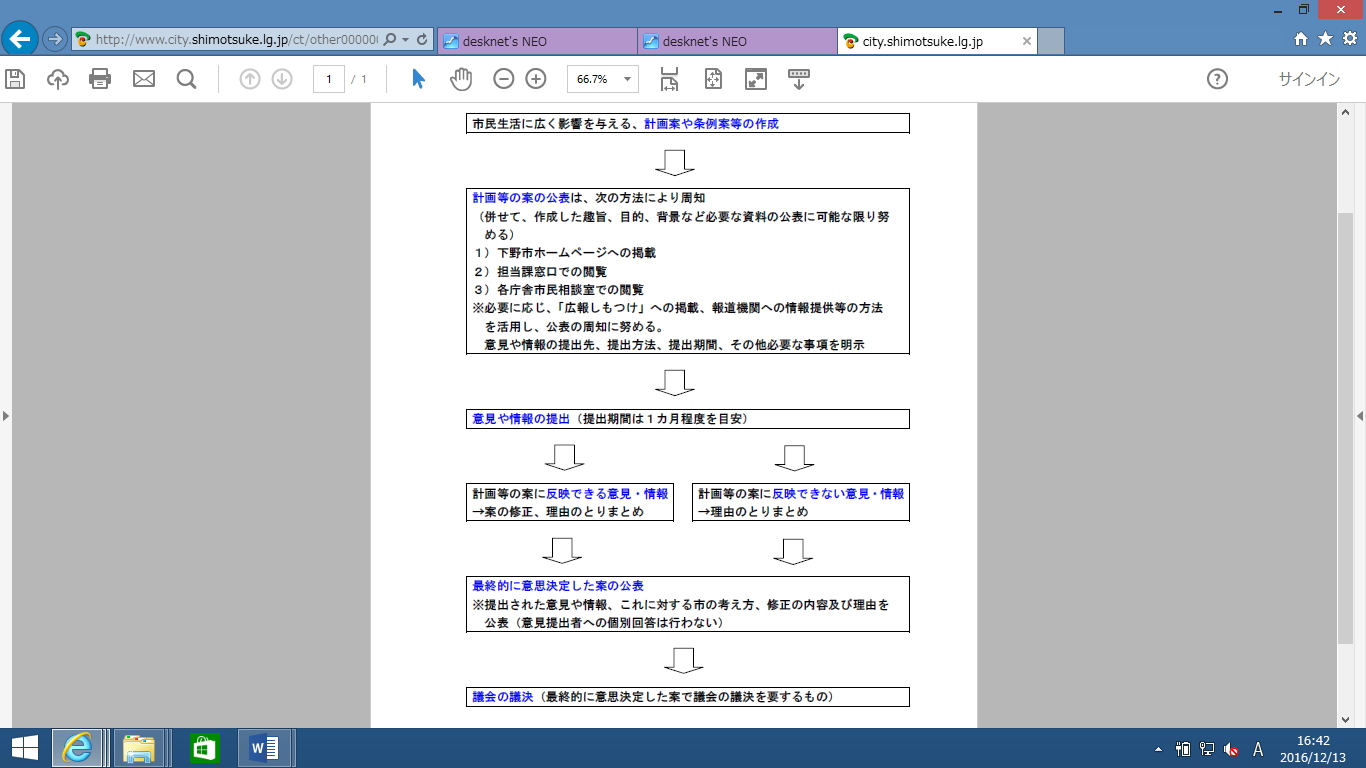 〇計画案の公表、意見や情報の提出期間については、平成２９年２月（１カ月程度）実施予定